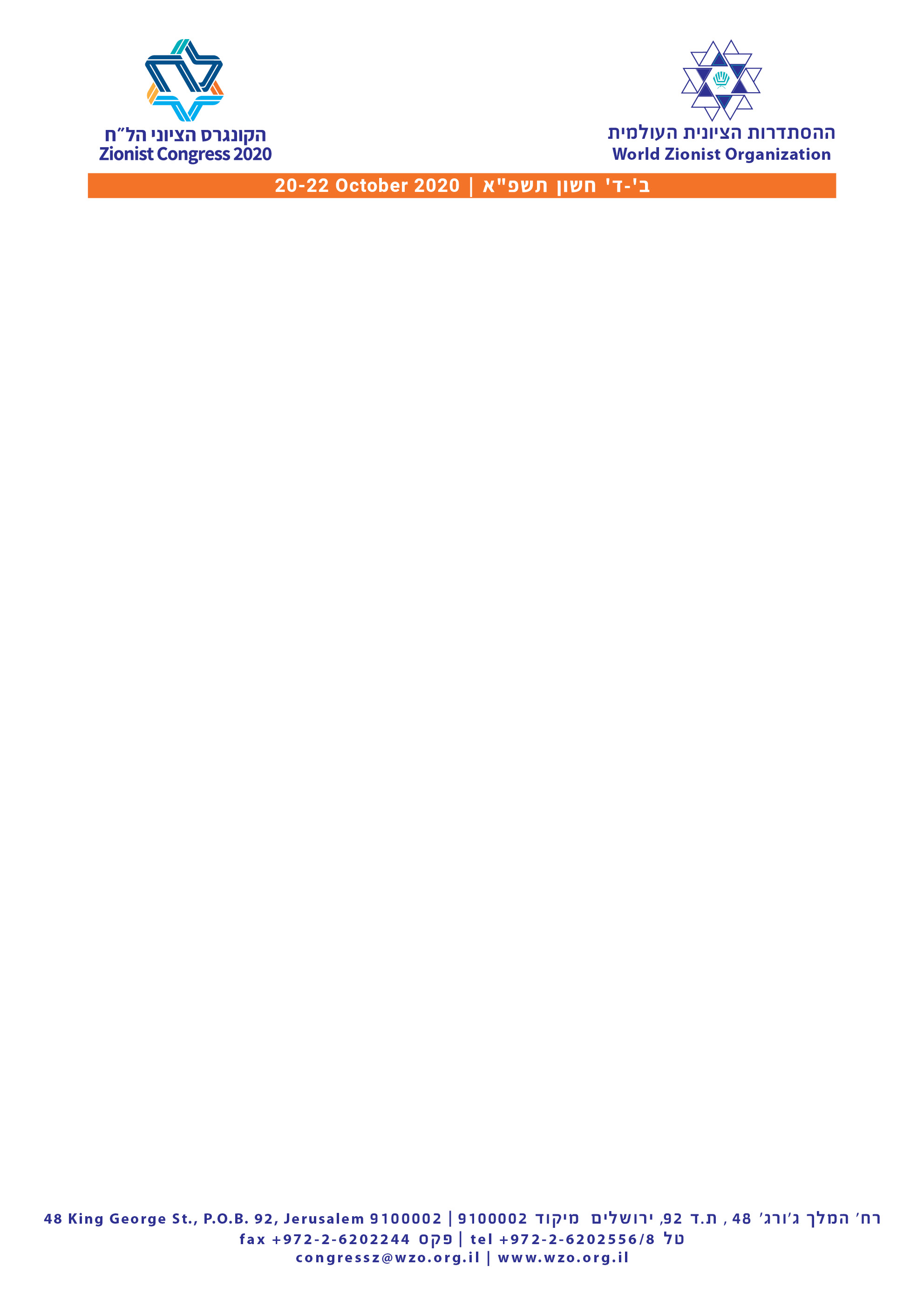 s טופס התפטרות אל: לשכת הצירים ________________________ ארץ מגורים _________________________ אני הח"מ ארגון_______________________ / מסיעה ____________________ דרכון מס' / ת.ז. מודיע בזה על התפטרותי כציר בקונגרס הציוני הל"ח. ------------------------------------------------------------------------------------------ RESIGNATION FORM TO: THE SECRETARIAT OF THE 38 th ZIONIST CONGRESS I, THE UNDERSIGNED ______________________ DELEGATE FROM : COUNTRY: _____________________ PASSPORT / I.D. NO._____________________ FACTION: _________________________________________________ HEREBY ADVISE THAT I HAVE RESIGNED MY POSITION AS DELEGATE TO THE 38TH ZIONIST CONGRESS. ======= ================================ SIGNATURE: ______________________ : חתימה TIME __________ שעה DATE: _______________ : תאריך 